Unit 6 Lesson 7: Hagamos medios, tercios y cuartosWU Cuál es diferente: Comparemos partes iguales (Warm up)Student Task Statement¿Cuál es diferente?A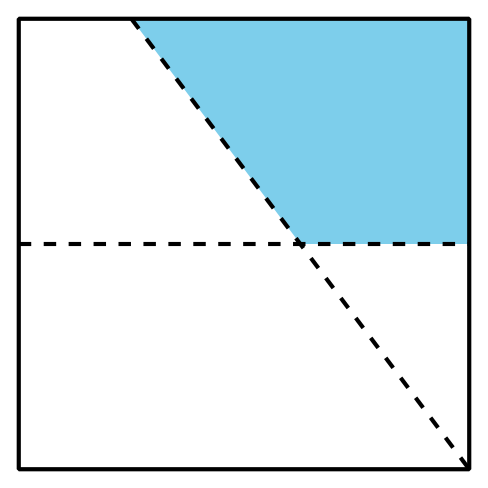 B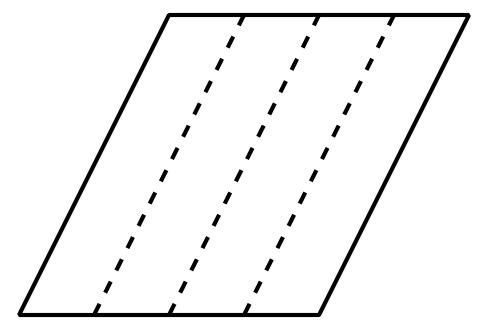 C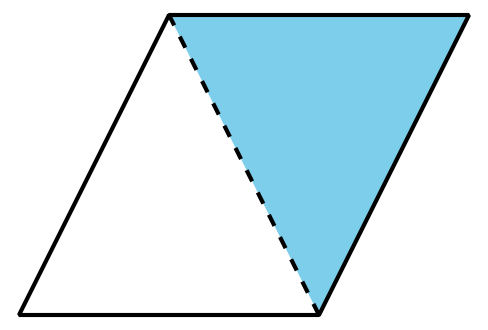 D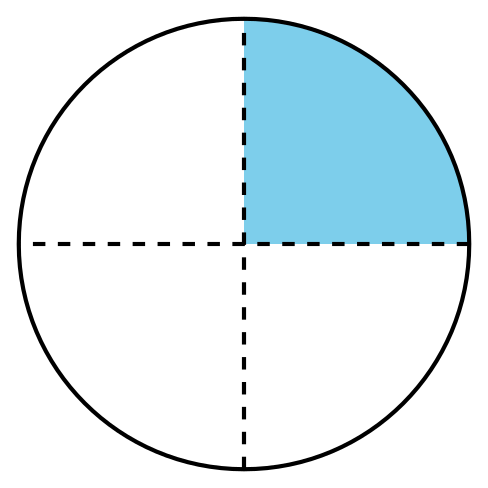 1 Doblemos partes igualesStudent Task StatementDobla el rectángulo para formar 2 partes iguales y recórtalas.Cada parte se llama un ____________________.Compara con tu compañero. Dile cómo sabes que las partes son iguales.Dobla el rectángulo para formar 4 partes iguales y recórtalas.Cada parte se llama un ____________________.Compara con tu compañero. Dile cómo sabes que las partes son iguales.Dobla el rectángulo para formar 3 partes iguales y recórtalas.Cada parte se llama un ____________________.Compara con tu compañero. Dile cómo sabes que las partes son iguales.2 No es esoStudent Task StatementNoah busca ejemplos de círculos que han sido partidos en medios, tercios o cuartos.En cada fila, escribe una ‘X’ sobre los 2 círculos que no sean ejemplos de esto.medios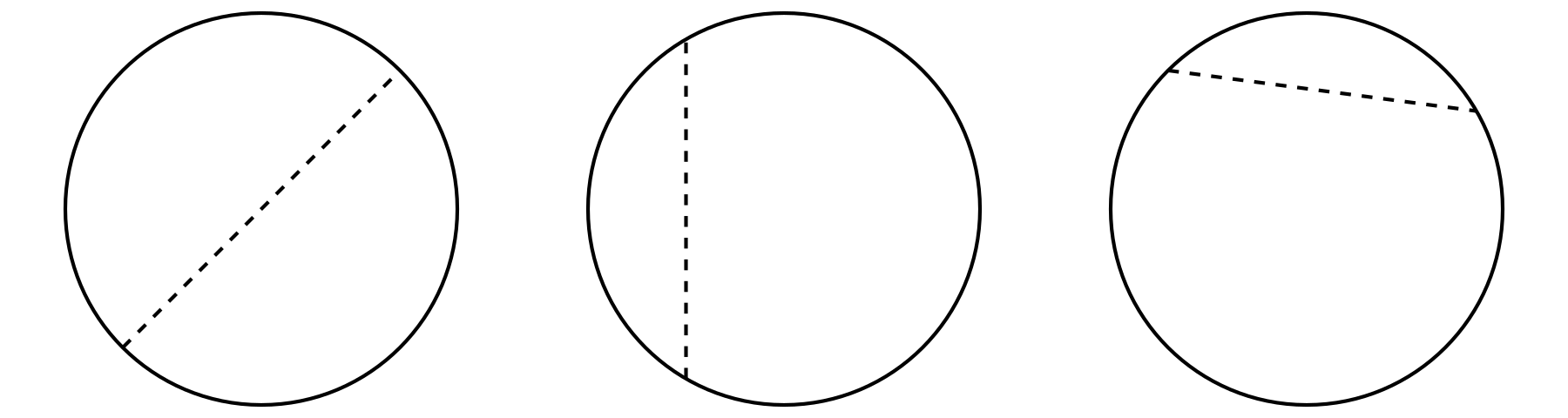 cuartos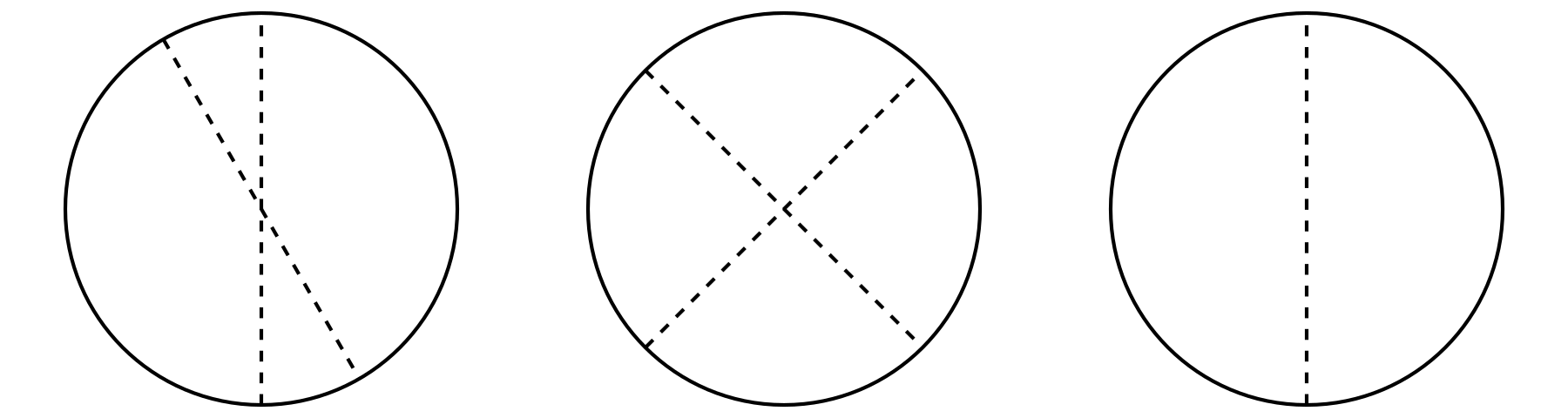 tercios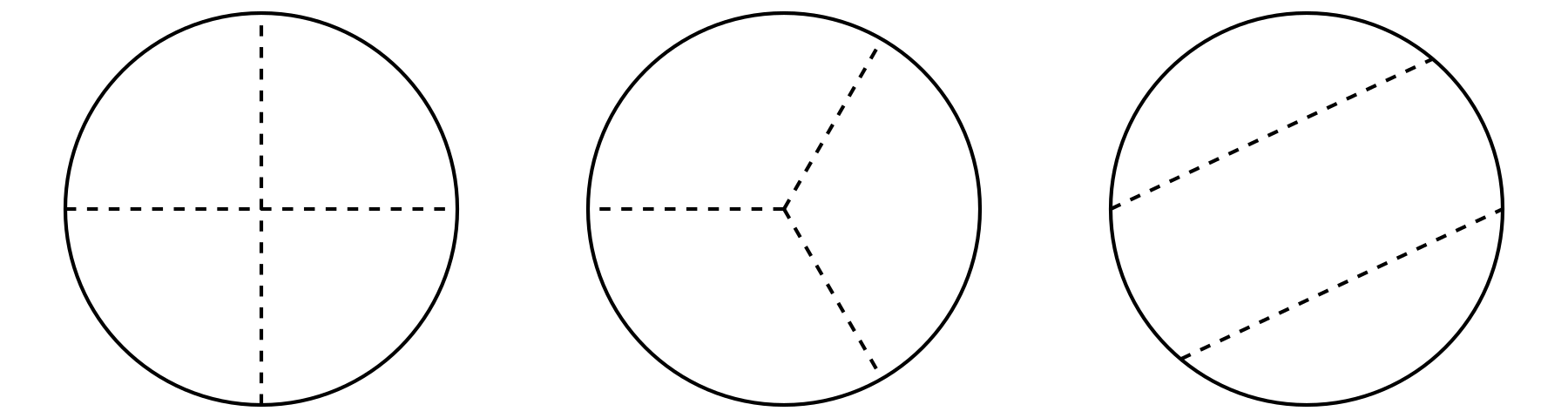 Explica por qué cada una de las figuras que marcaste no es un ejemplo de medios, cuartos o tercios.Parte este círculo en tercios.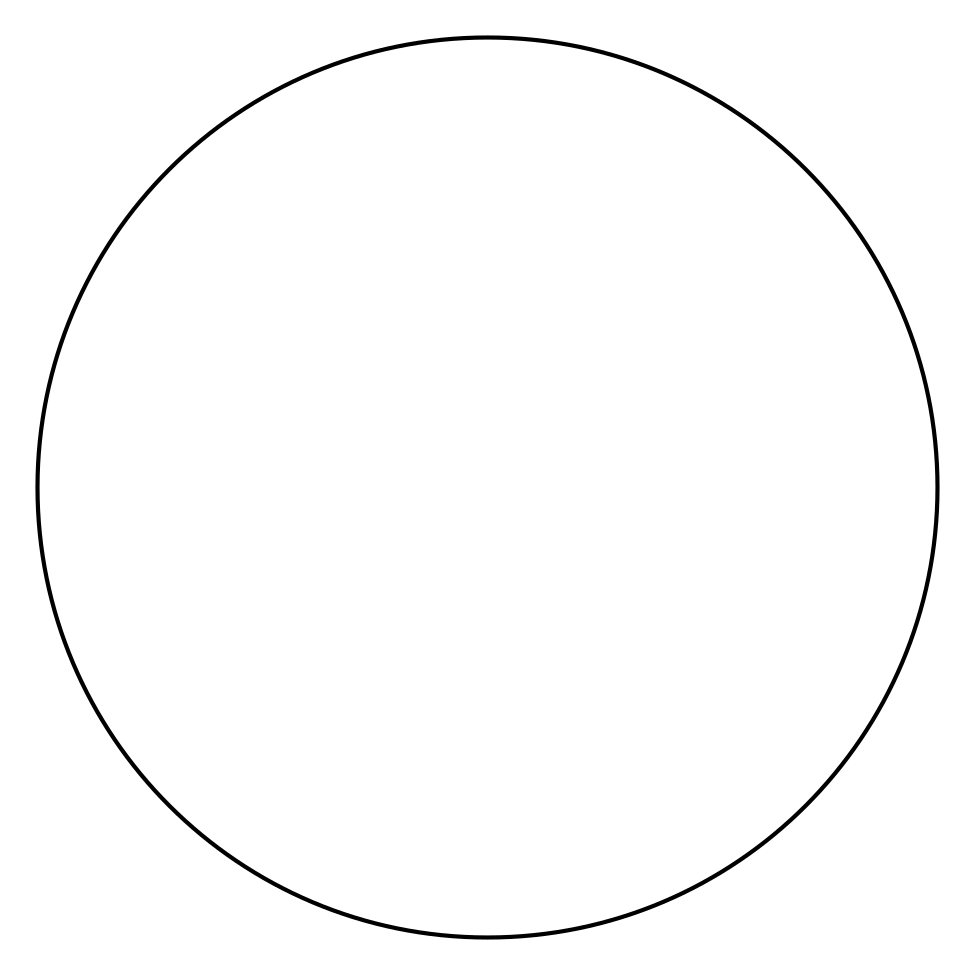 Activity Synthesis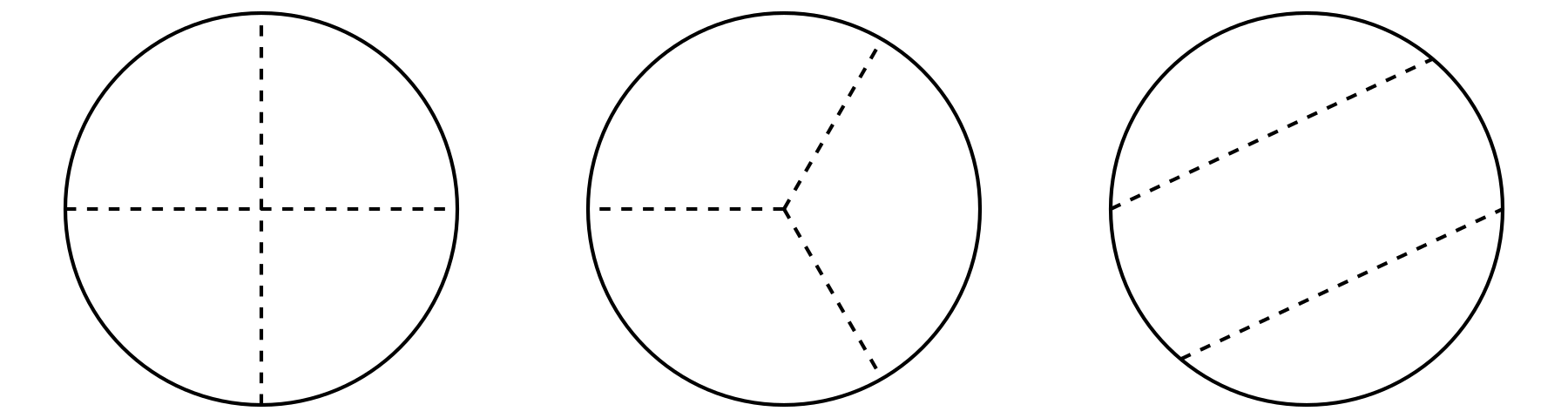 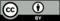 © CC BY 2021 Illustrative Mathematics®